 ÅKERS IDROTTSFÖRENING 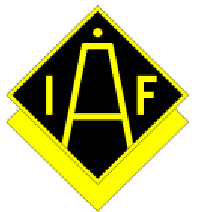 Protokoll nummer 4. 2020 för Huvudstyrelse i Åkers IF Lheticia Larsson Porsin sekreterareSven-Åke HögkvistAnna-Karin Wilmi Eklund OrdförandeRené Fönemark HussAnne Nybäck (kassör fotbollssektionen, inbjuden)Christian BjörkmanPeter RylénFrånvarande: § 1 	Möets öppnande Ordförande Anna-Karin är öppnar mötet och hälsar alla välkomna. Då styrelsen är ny sker presentationsrunda.§ 2 	Dagordning Upprättad dagordning fastställdes. § 3     	Föregående mötesprotokoll Föregående mötesprotokoll från den 10 mars godkändes och lades till handlingarna. § 4 	Kalender   	Arbetsmötet i juni 2020 läggs till att hantera föreningsbidragsansökan, genomgång av medlemsregister, avstämmining av fakturor mot fakturasystemet Fortnox samt översyn av den digitala plattformen. Upprätta förväntansdokument.§ 5 	Ekonomi 60-talet inbetalningar av medlemsfakturor har kommit in. Förslag om att köpa in Wisma föreningsbokföring online för en kostnad på 99:-/månad. Styrelsen tycker att det är ett bra förslag, Urmas undersöker systemets möjligheter att kommunicera med Idrottonline samt om det går att koppla till Fortnox. Detta skulle möjliggöra användandet av ett och samma ekonomiska system. Det skulle även gå att genomföra en gemensam bokföring för hela föreningen och avlasta sektionerna från detta. Arbetet med detta fortskrider inom huvudstyrelsen. § 6 	Beredningsärenden      Skillnaden mellan Hedersmedlem/Ständig medlem/Stöd medlem i föreningen är oklar. Styrelsen uppdragas att definiera begreppen. Begreppet Ständig medlem föreslås att tas bort. Prova-på-sport för 6 åringar (4-6 åringar i vissa sektioner) görs tillsammans där alla sektioner bidrar med någon form av prova-på-verksamhet.Kanotkungen är intresserad av samarbete med föreningen för att gagna ortens barn- och ungdomar, eventuellt kommet de.Till ledare både unga och vuxna föreslås att sammanställa ett förväntansdokument. Dokumentet är till för att tydliggöra roller och lösa eventuella beteendeproblem som eventuellt kan uppstå. Dokumentet arbetas fram gemensamt på ett arbetsmöte.§ 7	 Informationsärenden Sommarlovsaktiviteter kommer att bedrivas, ungdomarna kommer att ge idéer till aktiviteter som sedan sammanställs av Anna-Karin.Kompensationsstöd för ekonomiskt bortfall på grund av Corona, sammanställs av sektionerna.Medlemsfrågor: Alla aktiva och ledare är medlemmar i föreningen. Sektionerna avgör själva om sektionen står för ledares medlemsavgift.Bråmöte 19/5 kl 17.00. Anna-Karin representerar Åkers IF.§ 8	 Sektionerna informerar:§ 9	Övriga frågor§ 10	Nästa möte. Nästa Huvudstyrelsemöte hålls tisdagen den 9 juni 2020 kl. 18.00 i Brukshallen.§ 11	Mötets avslutande  	Mötets Ordförande, Anna-Karin Wilmi Eklund tackade och avslutade mötet. Åkers Styckebruk 2020-05-20_________________________________                  ________________________________ Lheticia Larsson Porsin, Sekreterare 		Anna-Karin Wilmi Eklund, Ordförande                  Tid:  Tisdagen den 12 maj kl. 19.00-20.30Plats:     Orienterarstugan Deltagare: Urmas Bergfeld Adjungerad kassör